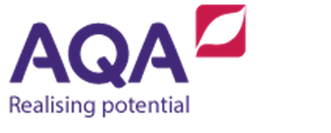 Scheme of work (2 years)The scheme is intended for students for whom the key stage 3 (KS3) course comprises two years. The starting point is from a limited knowledge and experience of primary Spanish. For those with no prior knowledge, revision of basic vocabulary and structures can be built into early units of work. For those with much more primary Spanish experience, extension activities could be used. The scheme is based upon a suggested time allocation of three hours per week.Year 1Unit 1: Relationships, family and friendsUnit 2: Where I liveUnit 3: EducationUnit 4: Future plansUnit 5: Holidays Unit 6: TravelYear 2Unit 7: SportsUnit 8: HobbiesUnit 9: Health    Unit 10: Fitness/healthy lifestyleUnit 11: Food and drinkUnit 12: RevisionContentGrammarLiteracy/languageCultureMeetingGreetingDatesAgesBirthdaysClassroom objects and instructionsFamily membersPetsDescriptions (physical and personality)OpinionsNumbers (1–100)Asking questionsImperativesAdjectivesRegular verbs (-ar, -er, -ir) Key irregular verbs (tener, ser, estar, ir, hacer)Ser/estar with adjectivesSubject pronounsGenderArticlesUse of a and de + definite articleNegativesPossessive adjectivesRecognising cognates and near cognatesFalse friendsConnectivesIntensifiersAdverbsPolite and familiar forms of verbsFacts about Spain ContentGrammarLiteracy/languageCultureCountriesNationalitiesHouse and home including descriptions, roomsDaily routineHousehold choresIrregular adjectives (including nationalities)More irregular verbs in the present tenseLikes and dislikes followed by an infinitiveDictionary skillsSound patterns (eg alphabet), some pronunciation rulesSpanish-speaking countries in Latin AmericaContentGrammarLiteracy/languageCultureDescription of school including facilitiesSchool subjects and opinions TeachersSchool routine (times)UniformSchool rulesGiving reasons (including connectives, porque, ya que, puesto que)Adverbs of frequencyReflexive verbsTelling the timeLearning vocabularyLanguage learning strategiesDifferences in education systems between Spain, UK and other Spanish-speaking countriesContentGrammarLiteracy/languageCultureFuture education plans (Key Stage 4 and beyond)Future life plansWhere to liveFamily plansFuture job intentionsRadical-changing verbsUse of me gustaría/quisiera+ infinitiveImmediate future tense (ir a + infinitive)Memorisation techniquesDifferences in jobs in different countriesWorking timesContentGrammarLiteracy/languageCultureCountries and languagesWeatherPast holiday destinationsHoliday experiencesRegions and sightseeingFuture holiday plansAccommodationImmediate future revisionFuture tense of regular verbs and key irregular verbsPreterite tense of regular verbs (-ar, -er, -ir) and irregular verbs ir and hacerAsking questionsReading longer textsSpanish holiday destinationsSpanish conventions including eating timesContentGrammarLiteracy/languageCultureMeans of transportPlaces in a town and directionsTravel arrangements and preferencesExtended justifications and reasons for opinionsNumbers 100–1000000 Ordinal numbers primero, segundo, tercero, cuartoImperativesModal verbs with infinitive (deber, poder, tener que)Advanced dictionary skillsPronunciation (erre, jota)Spanish accentuation rulesGreeting people in SpainPopular holiday destinations in South AmericaContentGrammarLiteracy/languageCultureSports and games with opinionsPast and future sporting eventsFamous Spanish sports peopleJugar/hacer/practicar and sportsPrepositionsAdverbs of placeRevision of preteriteImperfect tenseLanguage learning strategies including identifying gender of wordsFamous Spanish and South American sportsmen and womenVuelta a EspañaEl ClásicoContentGrammarLiteracy/languageCultureTV programmesFilms and opinionsLeisure time with friendsPast and future hobbiesInvitationsExcusesTocar + musical instrumentsRevision of preterite tenseRevision of imperfect tenseConditional tensePersonal aMore complex sentence construction including the use of adjectives, adverbs, connectives and intensifiers to increase complexityFamous Spanish and Latin American musicians/singersContentGrammarLiteracy/languageCultureParts of the bodyIllnesses and injuriesVisiting a doctor/pharmacySeeking and understanding medical helpRevision of adjectivesPerfect tense of regular verbs and some irregulars (romper, ver, poner, decir)Listening skills – detail and gistExtended conversationsEmergency proceduresDifferences in visiting a doctor in Spain ContentGrammarLiteracy/languageCultureHealthy lifestylesAvoiding obesity	Active livingDietHay que/se debe/se debería + infinitiveRevision of the future tenseSi clauses: present and future tensesExtended conversationsComprehension of longer texts with different tensesFiestas in Spain and South America, for example: San Fermín, la Tomatina, Las Fallas, La Feria de Sevilla, Semana Santa, Día de los MuertosContentGrammarLiteracy/languageCultureItems of food and drinkDifferent courses when eating outMeals and mealtimesFood preferences and opinionsShopping for food and drinkAmounts, weights, pricesEating outFormer and future eating habitsRevision of negatives Revision of the imperfect tenseRevision of the conditional tenseDrafting and redrafting written workSpanish eating habitsContentGrammarLiteracy/languageCultureRevision of all topics covered in units 1–11Revision of all grammar but concentrating on verb tenses, connectives, adjectives, adverbs and opinions with justifications to prepare for study at GCSE (Key Stage 4)ReadingListeningSpeakingWritingSpain and Spanish – speaking countries – differences in cultural outlooks